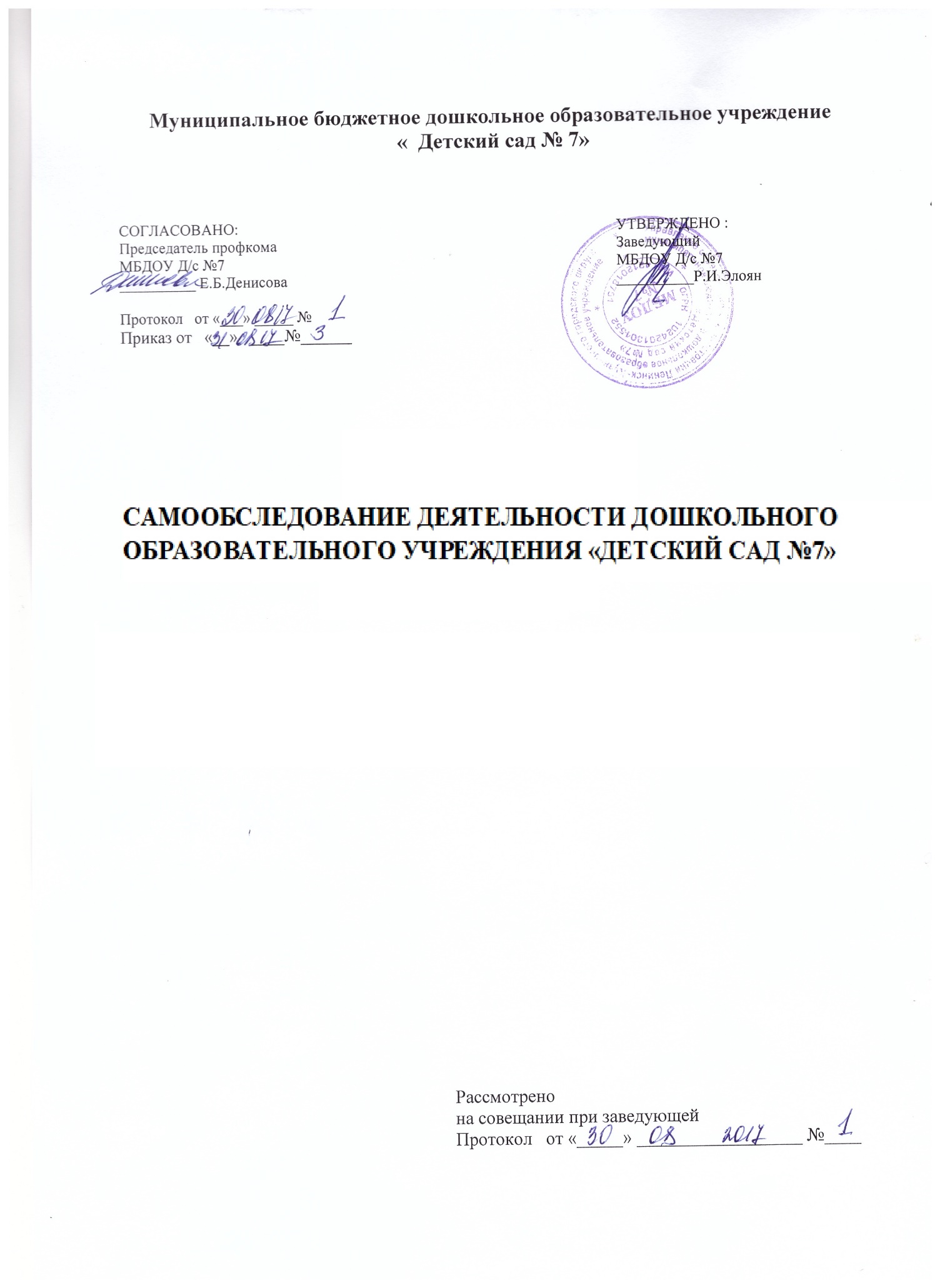 В муниципальном бюджетном дошкольном образовательном учреждении  «Детский сад №7» проведено самообследование в  соответствии с Приказом Минобрнауки России от 10.12.2013 № 11324 «Об утверждении показателей деятельности образовательной организации, подлежащей самообследованию»  САМООБСЛЕДОВАНИЕ ДЕЯТЕЛЬНОСТИ ДОШКОЛЬНОГО  ОБРАЗОВАТЕЛЬНОГО УЧРЕЖДЕНИЯ «ДЕТСКИЙ САД №7» 2017г. N п/п                                          Показатели Единица измерения 1.  Образовательная деятельность 1.1. 1 Общая численность воспитанников, осваивающих образовательную программу дошкольного образования, в том числе: человек 2421.1.1. В режиме полного дня ( 12 часов) человек 242 1.1.2.  В режиме кратковременного пребывания (3 - 5 часов) человек 0 1.1.3. В семейной дошкольной группе человек 0 1.1.4.  В форме семейного образования с психолого -педагогическим сопровождением на базе дошкольной образовательной организации человек 0 1.2.  Общая численность воспитанников в возрасте до 3 лет человек 26 1.3.  Общая численность воспитанников в возрасте от 3 до 8 лет человек 1181.4. Численность/удельный вес численности воспитанников в общей численности воспитанников, получающих услуги присмотра и ухода: человек/% 100% 1.4.1.  В режиме полного дня ( 12 часов) человек/% 100% 1.4.2.  В режиме продленного дня (12 - 14 часов) человек/% 0 1.4.3. В режиме круглосуточного пребывания человек/% 0 1.5.  Численность/удельный вес численности воспитанников с ограниченными возможностями здоровья в общей численности воспитанников, получающих услуги: человек/% 0 1.5.1.  По коррекции недостатков в физическом и 0 (или) психическом развитии человек/% 1.5.2. По освоению образовательной программы дошкольного образования человек/% 0 1.5.3. По присмотру и уходу человек/% 0 1.6.  Средний показатель пропущенных дней при посещении дошкольной образовательной организации по болезни на одного воспитанника день 23,13 1.7.  Общая численность педагогических работников, в том числе: человек 20 1.7.1.  Численность/удельный вес численности педагогических работников, имеющих высшее образование человек/% 47.6% 1.7.2. Численность/удельный вес численности педагогических работников, имеющих высшее образование педагогической направленности (профиля) человек/% 47.6% 1.7.3.  Численность/удельный вес численности педагогических работников, имеющих среднее профессиональное образование человек/% 52.4% 1.7.4. Численность/удельный вес численности педагогических работников, имеющих среднее профессиональное образование педагогической направленности (профиля) 52.4% 1.8. Численность/удельный вес численности педагогических работников, которым по результатам аттестации присвоена квалификационная категория, в общей численности педагогических работников, в том числе: человек/% 76.2% 1.8.1.  Высшая человек/% 52.4% 1.8.2.  Первая человек/% 23.8% 1.9. Численность/удельный вес численности педагогических работников в общей численности педагогических работников, педагогический стаж работы которых составляет: человек/% 1.9.1. До 5 лет человек/% 6% 1.9.2. Свыше 30 лет человек/% 78.5% 1.10. Численность/удельный вес численности педагогических работников в общей численности педагогических работников в возрасте до 30 лет человек/% 12% 1.11.  Численность/удельный вес численности педагогических работников в общей численности педагогических работников в возрасте от 55 лет человек/% 9.5% 1.12. Численность/удельный вес численности педагогических и административно-хозяйственных работников, прошедших за последние 5 лет повышение квалификации/профессиональную переподготовку по профилю педагогической деятельности или иной осуществляемой в образовательной организации деятельности, в общей численности педагогических и административно-хозяйственных работников человек/% 100% 1.13. Численность/удельный вес численности педагогических и административно-хозяйственных работников, прошедших повышение квалификации по применению в образовательном процессе человек/% 100% 1.14. Соотношение "педагогический работник/воспитанник" в дошкольной образовательной организации человек/человек 11.5 1.15. Наличие в образовательной организации следующих педагогических работников: 1.15.1.  Музыкального руководителя да/нет да 1.15.2.  Инструктора по физической культуре да/нет да 1.15.4. Логопеда да 1.15.6. Педагога-психолога да 2.  Инфраструктура да 2.1.  Общая площадь помещений, в которых осуществляется образовательная деятельность, в расчете на одного воспитанника кв. м 455.52.2.  Площадь помещений для организации дополнительных видов деятельности воспитанников кв. м 6,0 2.3.  Наличие физкультурного зала да/нет нет 2.4.  Наличие музыкального зала да/нет нет 2.5. Наличие прогулочных площадок, обеспечивающих физическую активность и разнообразную игровую деятельность воспитанников на прогулке да/нет да 